Project Description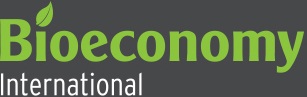 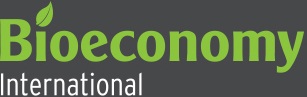 Project Acronym: …(please, add your acronym)Please provide a short description of the aims of project 
(150 words maximum*)How will the proposed project activities benefit the Bioeconomy Research between Queensland and Germany? 
(300 words maximum*)What are the objectives and research target areas of the project?(1000 words maximum*)Describe the level of novelty and scientific merit of the project(1000 words maximum)Demonstrate that:Relevance of the research approach, quality, and originality of the solution strategy.Appropriateness of the size and structure of the project, quality and stringency of the time schedule, work and budgetary plans and distribution of work among the partners.Preliminary research has been undertaken (by the applicant, Participant/s or others)that supports the advancement of the project.Describe the quality of the collaboration and capability of the project team(1000 words maximum*)Demonstrate that:Added value of international cooperation (increased knowledge base, training of young scientists, access to R&D infrastructure).Excellence and expertise of the applicant and the participants (German and Queensland).Demonstration of relevant previous project experience in the same or a similar area of research as the proposed project.Level/nature of involvement of local industry partners.Describe the outcomes and impact of the project(1000 words maximum*)Demonstrate:Chances of success and commercial exploitation of the results.The project will develop innovative products, technologies or processes that have a practical application within an area of identified priority.The project will deliver real and tangible economic, social, and/or environmental benefits for Germany and Queensland.Description of work packagesPlease enter your work plan here for the entire project (also for your Australian partners). The work plan should contain the following information: objective + description for each work package, a list of the tasks (incl. involved partners and person month(s)) and milestones.(2000 words maximum*)*Gantt chartPlease copy a Gantt chart of your project here.Suggestion of EvaluatorsIf you have suggestions of persons which might be experts in your area and should not have a conflict of interest we would be grateful for some recommendations.Name of the person / institutionContact dataArea of expertise